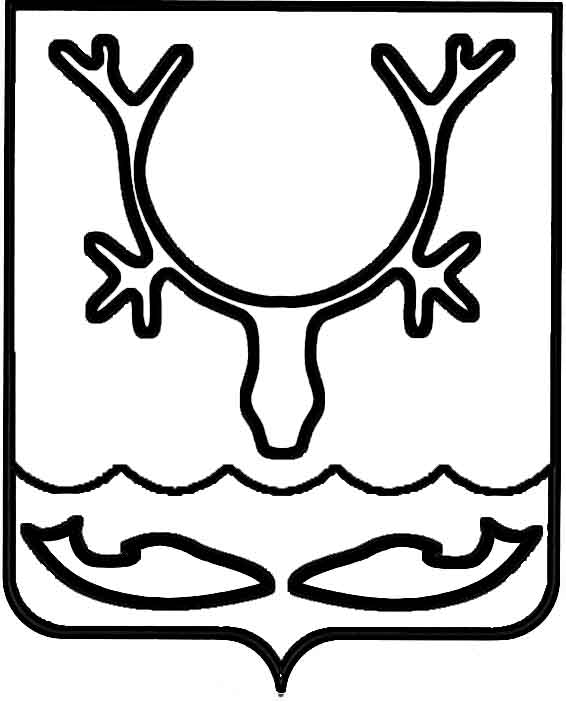 Администрация МО "Городской округ "Город Нарьян-Мар"ПОСТАНОВЛЕНИЕот “____” __________________ № ____________		г. Нарьян-МарВ целях обеспечения единого подхода к составлению, утверждению и установлению показателей планов (программ) финансово-хозяйственной деятельности муниципальных унитарных предприятий МО "Городской округ "Город Нарьян-Мар", повышения эффективности их работы, усиления контроля             за деятельностью муниципальных унитарных предприятий Администрация МО "Городской округ "Город Нарьян-Мар"П О С Т А Н О В Л Я Е Т:1.	Внести изменения в Порядок составления, утверждения и установления показателей планов (программ) финансово-хозяйственной деятельности муниципальных унитарных предприятий МО "Городской округ "Город Нарьян-Мар", утвержденный постановлением Администрации МО "Городской округ "Город Нарьян-Мар" от 23.04.2014 № 1153:1.1.	Абзац пятый пункта 3 приложения изложить в следующей редакции:"В плане ФХД муниципального унитарного предприятия приводятся плановые показатели на следующий планируемый год, а также прогноз показателей экономической эффективности на два года, следующие                                за планируемым (далее – планируемый период)."1.2.	Пункты 4, 5, 6 приложения изложить в следующей редакции:"4.	Руководитель муниципального унитарного предприятия ежегодно,                 в течение 10 рабочих дней с момента принятия закона о бюджете муниципального образования "Городской округ "Город Нарьян-Мар" на планируемый период, представляет в Администрацию МО "Городской округ "Город Нарьян-Мар" проект плана ФХД муниципального унитарного предприятия на планируемый период. Вместе с проектом плана ФХД муниципального унитарного предприятия представляется технико-экономическое обоснование планируемых мероприятий, затрат на их реализацию, ожидаемый эффект от их выполнения, пояснительная записка к плану ФХД муниципального унитарного предприятия.5.	Администрация МО "Городской округ "Город Нарьян-Мар", в лице управления экономического и инвестиционного развития Администрации МО "Городской округ "Город Нарьян-Мар", проводит анализ представленного проекта плана ФХД муниципального унитарного предприятия и в случае наличия замечаний и предложений направляет их в адрес руководителя муниципального унитарного предприятия в течение 10 рабочих дней с момента получения проекта плана ФХД.6.	Администрация МО "Городской округ "Город Нарьян-Мар" ежегодно утверждает план ФХД муниципального унитарного предприятия на планируемый период не позднее 20 рабочих дней с момента получения проекта плана ФХД и  при отсутствии замечаний к нему.".2.	Настоящее постановление вступает в силу с момента подписания и подлежит официальному опубликованию.0212.20151397О внесении изменений в Порядок составления, утверждения и установления показателей планов (программ) финансово-хозяйственной деятельности муниципальных унитарных предприятий МО "Городской округ "Город Нарьян-Мар"И.о. главы МО "Городской округ "Город Нарьян-Мар" А.Б.Бебенин